Solo recibiré los talleres en el siguiente correo: katherine@campus.com.co el correo de gmail está bloquedao, por lo tanto no llegaran sus trabajos allí.Hijas mias,  les envié las actividades que deben de realizar por día con el fin de que no se carguen de cosas y hagan sus actividades en el horario de clase. Las clases sincrónicas  las haremos en nuestra hora de clase, estas seran utilizadas para aclarar dudas con respecto a los temas y actividades, de igual manera el whatsApp.CUARTO PERIODO NOMBRE DE LA ESTUDIANTE:UNIDAD: Fracciones, decimales,plano cartesianoTEMA: Fracciones equivalentesTraslación en el plano cartesianoComplificar y simplificar fraccionesINDICADOR DE DESEMPEÑOCalcula fracciones equivalentes utilizando el método de complificar y simplificar.Traslada figuras en el plano cartesiano y ubica las coordenadas.LUNES. Actividad en casa.https://www.youtube.com/watch?v=QZTyePr_SnkObserva el video con atención y realiza los ejemplos que allí te proponen. Luego calcula si las siguientes fracciones son equivalentes o diferentes  y las graficas.1/3 y 2/65/5 y 5/4La actividad NO la envías, la socializamos mañana en clase.MARTES.clase sincrónica por zoom.Hora:1:00pm.Socialización de activiadd anterior.Método de complificación y simplificación de fracciones.Lectura de la pg. 96 y ejemplos, actividad de clase pg 98. Puntos 4,5 y 20MIÉRCOLES. Traslación en el plano cartesiano. Observar el video y Trabajar a partir de la pg.194 https://www.youtube.com/watch?v=C3Ydl25rESgJUEVES.Actividad en casa.( enviar al whatsApp a las 2pm.)Ubica las coordenadas de la figura, escribelas y luego traslada la figura 4 unidades a la derecha, escribe que tipo de figura es. (Enviar evidencia hasta las 2pm.)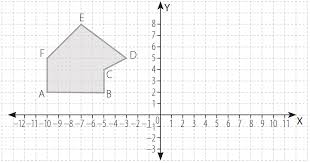 Observa el siguiente video para la clase de mañana.Convertir una fracción a número mixto. https://www.youtube.com/watch?v=jjBDL-NTpyI VIERNES. Clase sincrónica por zoom. Hora.1pm.Conversión de fracción impropia a número mixto.Calcula y convierte las siguientes fracciones impropias a número mixto.11/415/386/98/3AREA: MATEMÁTICASDOCENTE: KATHERINE DE LA HOZ TABORDAGRADO: SEXTOFECHA:   DEL 21   al 25 de Septiembre/2020